Вторник     28.04.2020Предмет Основы технического черченияПреподаватель Веренинов Иван СергеевичГруппа 17МЛ и 18МЛТема: Чертежи зубчатых цилиндрических колес. Чертежи зубчатых конических колесЗадание: 1.Изучить теоретический материал.2. Выписать основные понятия.3. Сфотографировать конспект.4. Прислать его на электронную почту vereninov-bataysk@mail.ru . Не забывайте подписывать свои работы (группа и Фамилия). По всем возникающим вопросам пишите мне на выше указанную почту.!!! В ПОМОЩЬ !!!https://stankiexpert.ru/tehnologii/chertezhi-zubchatogo-kolesa.htmlhttps://helpiks.org/9-10434.htmlhttps://studopedia.ru/18_70148_chertezhi-zubchatih-detaley.htmlЧертежи зубчатого колесаПри создании технологического процесса производства и проведении других проектных работ зачастую создаются чертежи. Они отражают особенности геометрии изделия, а также его размеры и многие другие моменты. Чертежи зубчатого колеса или другого типа выполняются по упрощенной схеме с применением различных условных обозначений. Это связано с тем, что сложная форма изделия создает существенные трудности при ее полной детализации на момент создания чертежей. Оформить рассматриваемый документ с учетом всех требований достаточно сложно, для этого требуются определенные навыки и знания. Сегодня большинство чертежей создается в электронном виде при применении особых программ. Стоит учитывать, что они лишь частично упрощают процесс. Часто проектируется червячная зубчатая передача, чертежи которой можно встретить на самых различных сайтах.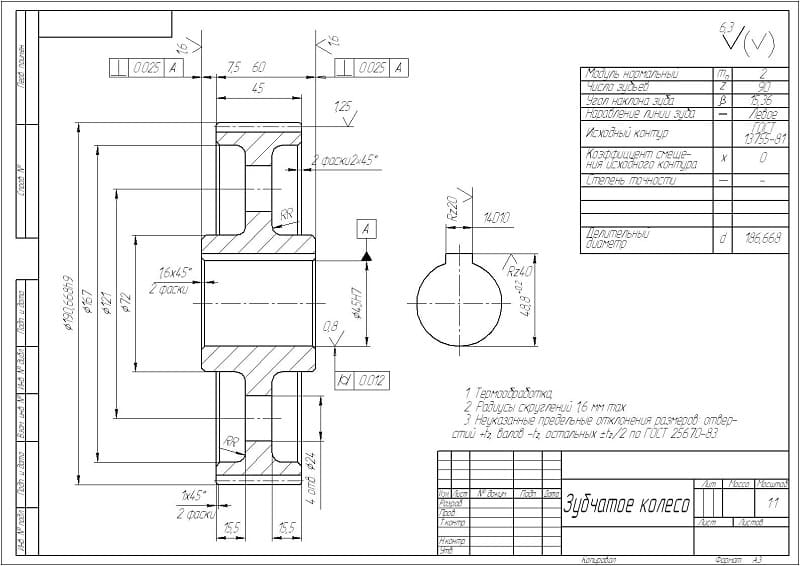 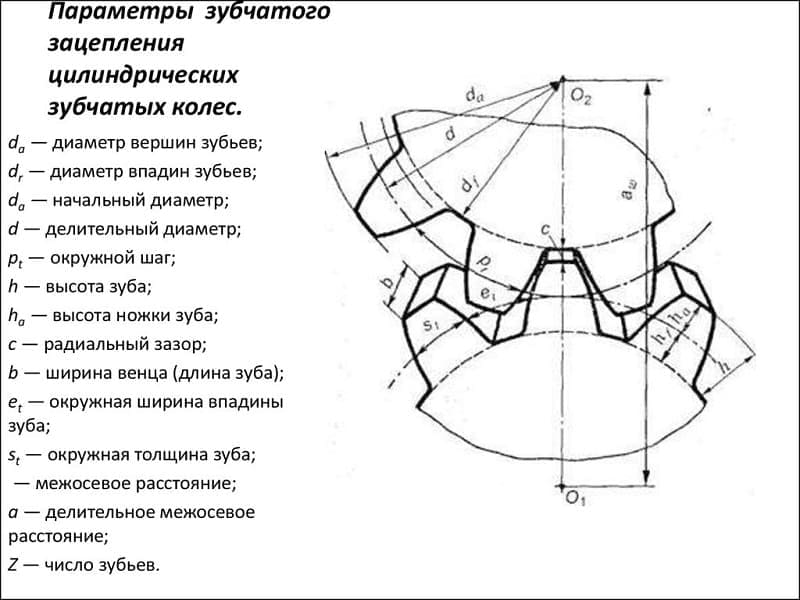 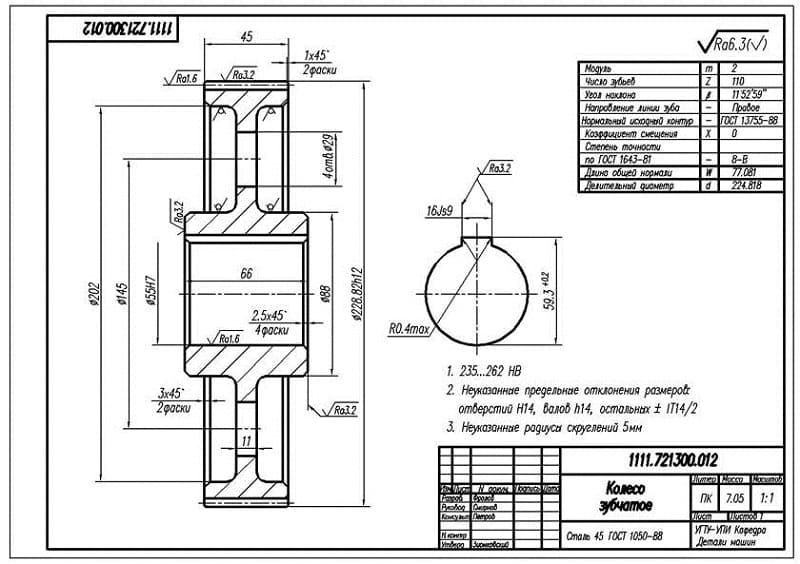 Конец формы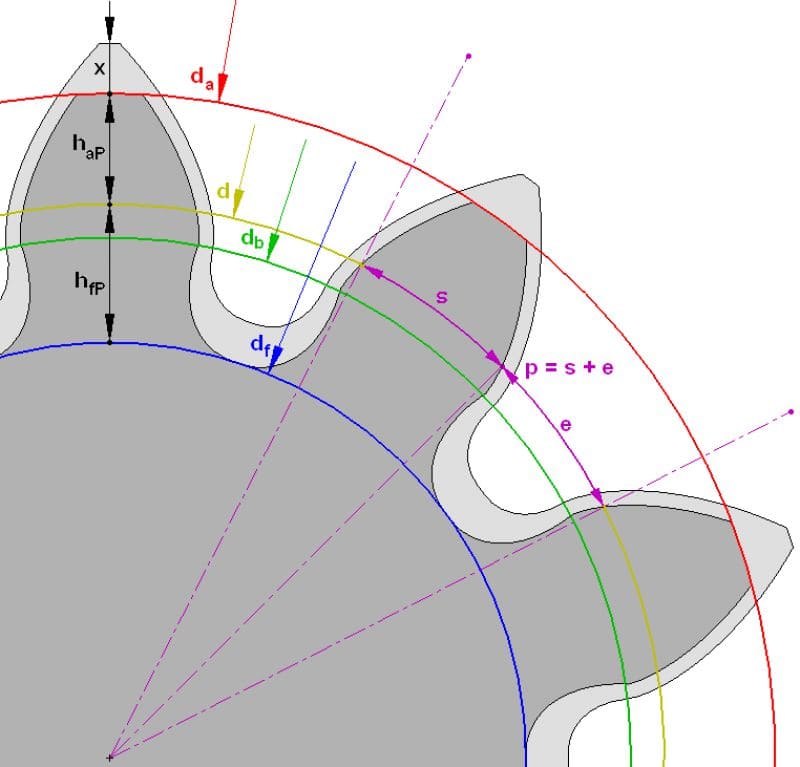 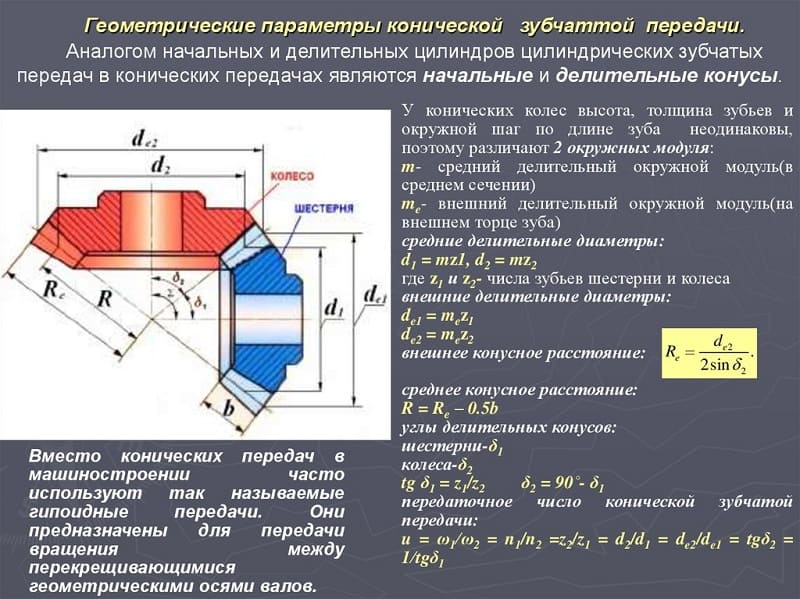 Конец формы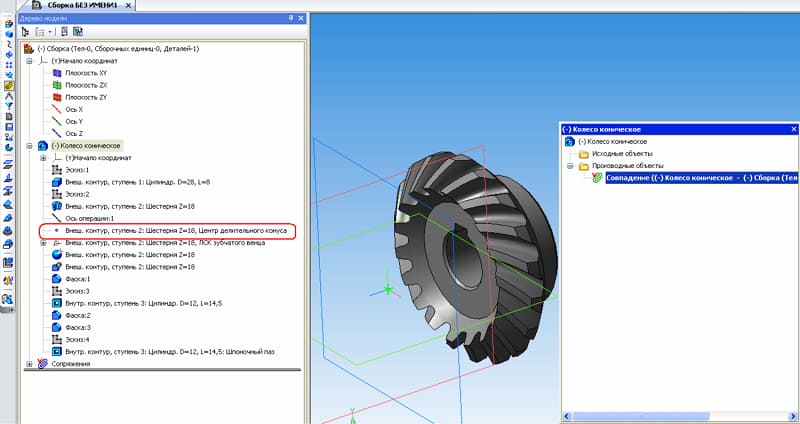 Вторник     30.04.2020Предмет Основы технического черченияПреподаватель Веренинов Иван СергеевичГруппа 17МЛ и 18МЛТема: Содержание сборочного чертежа. Условности и упрощения на сборочных чертежах.Задание: 1.Изучить теоретический материал.2. Выписать основные понятия.3. Сфотографировать конспект.4. Прислать его на электронную почту vereninov-bataysk@mail.ru . Не забывайте подписывать свои работы (группа и Фамилия). По всем возникающим вопросам пишите мне на выше указанную почту.Содержание сборочного чертежаСборочный чертеж должен содержать:а) изображение сборочной единицы, дающеепредставление о расположении и взаимосвязи составных частей, соединяемых по данному чертежу, и обеспечивающее возможность осуществления сборки и контроля сборочной единицы;б) размеры, предельные отклонения,другие параметры и требования, которые должны быть выполнены или проконтролированы по данному сборочному чертежу;в) указания о характере сопряжения и методахего осуществления, если точность сопряжения обеспечивается при сборке (подборка деталей, их пригонка и т. п.), а также указания о выполнении неразъемных соединений (сварных, паяных и т. д.);г) номера позиций составных частей, входящих визделие; д) габаритные размеры изделия (определяющиепредельные внешние или внутренние очертания изделия);е) установочные, присоединительные (определяющиевеличины элементов, по которым данное изделие устанавливают на месте монтажа или присоединяют к другому изделию) и другие необходимые справочныеразмеры (определяющие предельные положения отдельных элементов конструкции, например ход поршня и т. п.).;ж) техническую характеристику изделия (принеобходимости). Набивка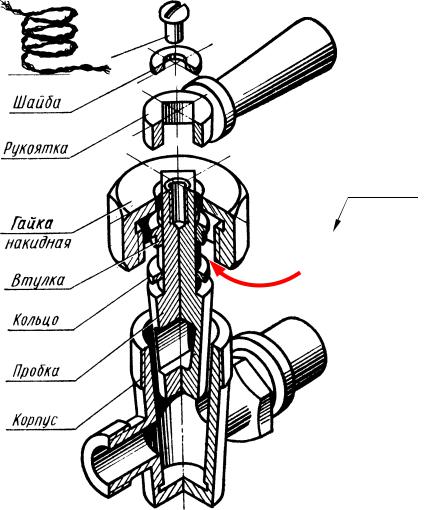 Порядок выполнения сборочного чертежа1.Ознакомиться с устройством, работой и порядком сборки сборочной единицы.2.Выбрать необходимое количество изображений с таким расчетом, чтобы на сборочном чертеже была полностью раскрыта конструкция изделия и взаимодействие ее составных частей.Количество изображений сборочной единицыдолжно быть наименьшим, а в совокупности со спецификацией – достаточным для выполнения всех необходимых сборочных операций, совместной обработки (пригонки, регулирования составных частей) и контроля.Главное изображение сборочной единицыдолжно давать наибольшее представление о расположении и взаимосвязи ее составных частей, соединяемых по данному сборочному чертежу.3.Установить масштаб чертежа, формат листа,нанести рамку на поле чертежа и основную надпись.4.Произвести компоновку изображений, для этоговычислить габаритные размеры изделия и вычертить прямоугольники со сторонами,равными соответствующим габаритным размерам изделия.5.Вычертить контур основной детали (как правило – корпуса, основания или станины). Наметить необходимые разрезы, сечения, дополнительные изображения.6.Вычертить остальные детали по размерам, взятым с рабочих чертежей (эскизов) деталей, в последовательности сборки изделия.7.Нанести габаритные размеры (определяющиепредельные внешние или внутренние очертания изделия).8.Нанести установочные и присоединительные размеры (определяющие величины элементов, покоторым данное изделие устанавливают на месте монтажа или присоединяют к другому изделию).9.Нанести другие справочные размеры(определяющие предельные положения отдельных элементов конструкции, например ход поршня и т.п.).10.От каждой составной части изделия провести линии-выноски для номеров позиций и проставить номера позиций деталей согласно спецификации.11.Проверить выполненный чертеж, обвести его и заштриховать сечения.12.Заполнить основную надпись.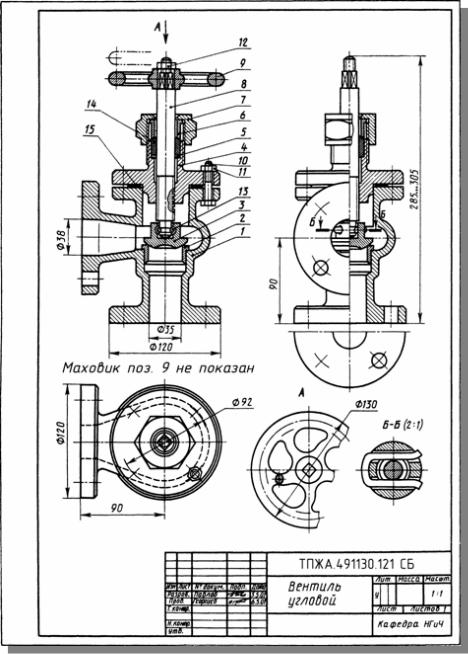 Учебный сборочный чертеж доводят до требований, предъявляемых кчертежу общего вида:количество изображений должно раскрывать формы и конструктивные особенности каждой детали.Условности и упрощения на сборочных чертежахДопустимые упрощения на сборочных чертежах определяются требованиями стандартов ЕСКД для всех видов чертежей, а также используются некоторые дополнительные упрощения, установленные ГОСТ 2.109-73.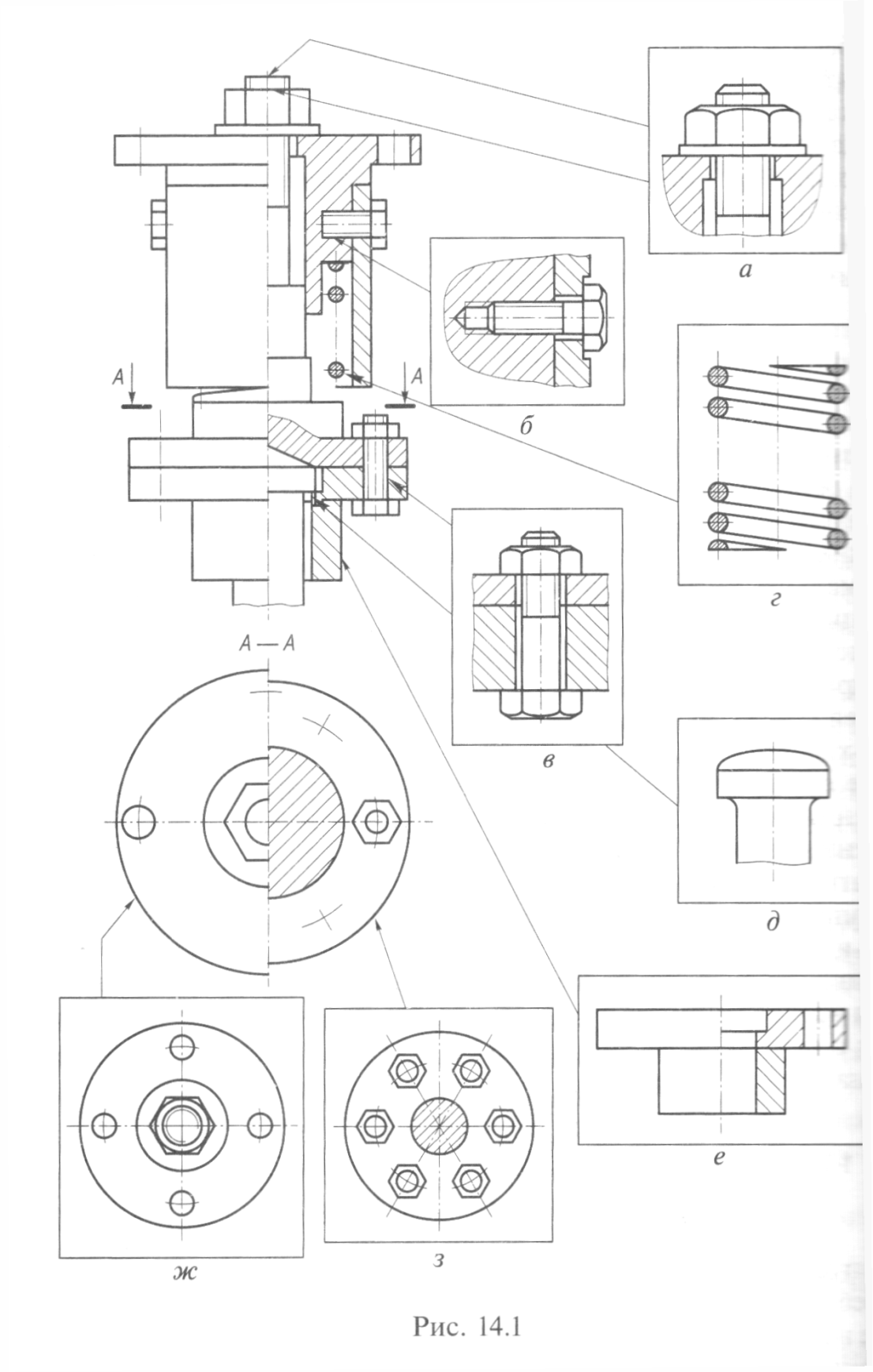 На сборочных чертежах допускается не показывать (рис. 14.1):фаски, скругления, проточки, углубления, выступы, рифления оплетки и другие мелкие элементы;зазоры между отверстием и стержнем (рис. 14.1, а, б, в);недорез резьбы и конусную часть глухого отверстия (см. рис. 14.1, б);лекальные кривые линий переходов (заменяют дугами окружностей или прямыми линиями).Во многих случаях при выполнении сборочных чертежей в разрезы попадают такие детали, как винты, болты, шпильки, шпонки, штифты, валы, шатуны, рукоятки и т.п. В продольных разрезах эти детали показывают условно нерассеченными, т.е. вычерчивают, как виды, а в поперечных — разрезают и заштриховывают. Как правило, нерассеченными показывают также гайки и шайбы (см. рис. 14.1, а).Крепежные резьбовые соединения (винтовые, болтовые, шпилечные) изображают с упрощениями (см. подразд. 13.1 и рис. 14.1, а... в).Если сборочная единица имеет несколько одинаковых равномерно расположенных деталей, то изображают только одну-две из них, а остальные показывают упрощенно или условно (см. рис. 14.1, ж, з) с указанием в спецификации полного их числа.14.4. Указание номеров позицийНа чертеже составные части сборочной единицы нумеруют согласно номерам позиций,указанным в спецификации, т.е. спецификацию составляют перед нанесением номеров позиций на сборочном чертеже.Номера позиций указывают на горизонтальных полках линий- выносок, проводимых от составных частей сборочной единицы на тех изображениях, где они проецируются как видимые: как правило, на основных видах и заменяющих их разрезах.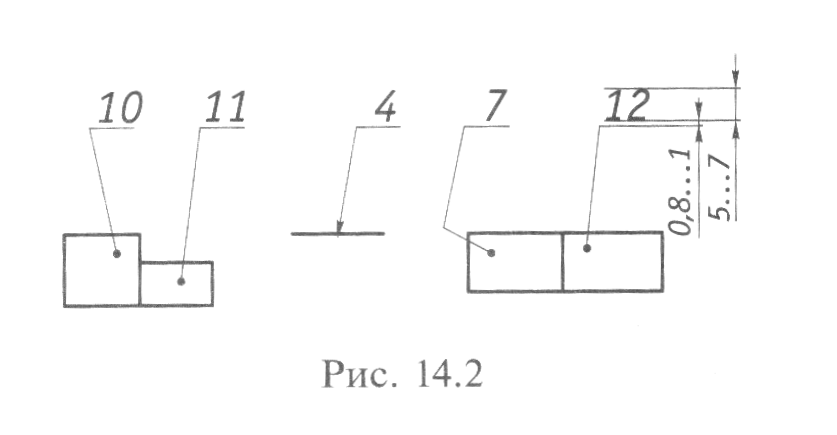 Номера позиций располагают параллельно основной надписи чертежа вне контура изображения, группируя их в колонку или строку по возможности на одной линии (рис. 14.2). Размер шрифта номеров позиций должен быть на один-два размера больше шрифта, принятого на чертеже для размерных чисел.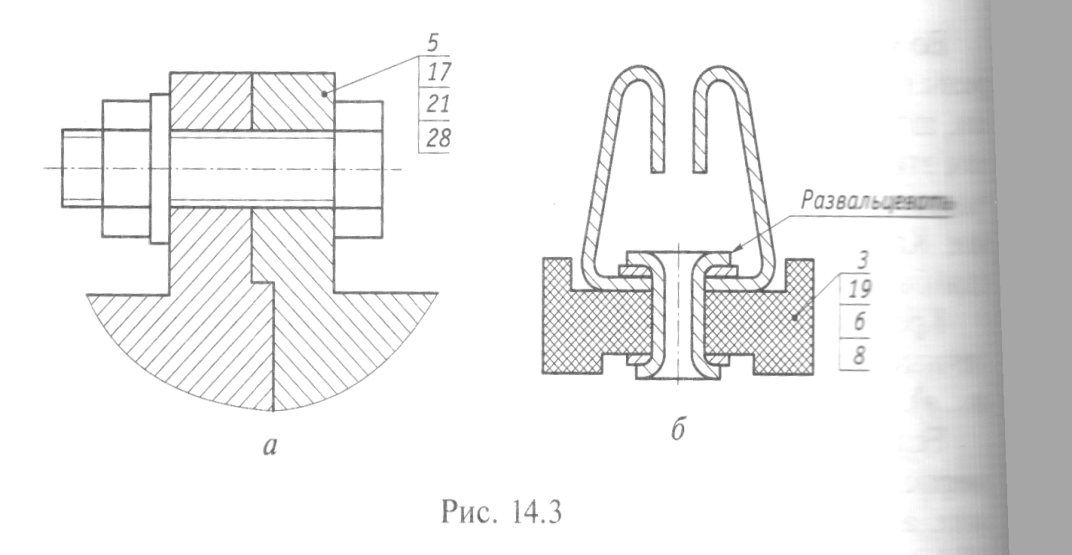 Допускается выполнять общую линию-выноску с вертикальным расположением номеров позиций для группы крепежных деталей, относящихся к одному и тому же месту крепления (рис. 14.3, а), и для группы деталей с отчетливо выраженной взаимосвязью, исключающей различное понимание, при невозможности подвести линию-выноску к каждой составной части изделия (рис. 14.3, б). В этих случаях линия-выноска отводится от изображения составной части, номер позиции которой указывается первым.14.5. Заполнение основной надписиОсновная надпись на сборочном чертеже выполняется по форме 1 (ГОСТ 2.104-68).В графе 1 основной надписи (см. рис. 9.4) указывают наименование изделия и наименование конструкторского документа — Сборочный чертеж, а в графе 2 — обозначение документа и справа от него присвоенный шифр — СБ.14.6. СпецификацияСпецификация — текстовый документ, определяющий состав сборочной единицы (комплекса, комплекта) и необходимый для ее изготовления, комплектования конструкторских документов и планирования запуска в производство.Спецификация выполняется на отдельных листах формата А4 с основной надписью по форме 2 для заглавного листа и по форме 2а для последующих листов при большом числе составных частей сборочной единицы (ГОСТ 2.108—68).В спецификацию вносят перечень составных частей, входящих в специфицируемое изделие, а также конструкторские документы, относящиеся к этому изделию.Спецификация в общем случае состоит из разделов, которые располагаются в следующем порядке: документация, комплексы, сборочные единицы, детали, стандартные изделия, прочие изделия, материалы, комплекты.Наличие тех или иных разделов определяется составом проектируемого изделия. В учебной практике чаще всего используют следующие разделы: документация, сборочные единицы, детали и стандартные изделия. Название каждого раздела записывается в виде заголовка с прописной буквы в графе «Наименование» и подчеркивается.До и после заголовка следует оставлять свободную строку.Раздел «Документация» включает в себя основной комплект конструкторских документов изделия, например: сборочный чертеж, монтажный чертеж, схема, технические условия и т.д.В разделах «Комплексы», «Сборочные единицы», «Детали» указывают комплексы, сборочные единицы, детали, непосредственно входящие в изделие. При этом на сборочные единицы, внесенные в раздел «Сборочные единицы», выполняют самостоятельные сборочные чертежи со своей спецификацией.В раздел «Детали» записывают только нестандартные детали входящие в изделие. Причем сначала вносят составные части, входящие в сборочную единицу, на которые выпущены самостоятельные чертежи (рабочие чертежи деталей), а затем записывают детали, которые изготавливаются без чертежей по данным, указанным на сборочном чертеже и в спецификации.Раздел «Стандартные изделия» заполняется по различным категориям стандартов: государственные, отраслевые, стандарты предприятий.В пределах каждой категории стандартов запись производят по группам изделий в алфавитном порядке, а в пределах каждого наименования — в порядке возрастания обозначений стандартов, например:Болт М 12x65.58 ГОСТ 7796-70;Болт М20х 75.58 ГОСТ 7798-70.Если изделия изготавливаются по одному стандарту, допустимы упрощения записей, например, допускается общую часть наименования записывать один раз в виде заголовка, т.е. в видеБолты ГОСТ 7796-70:М10х65.58;М20 х 50.58;М24х 40.58.Рекомендуемая последовательность записи в спецификации группы крепежных деталей: болты, винты, гайки, шайбы, шпильки и др.После заполнения всех разделов спецификации каждой составной части изделияприсваивается порядковый номер, начиная с единицы в разделе «Сборочные единицы», который записывается в графе «Поз.». Этот номер, являющийся номером позиции каждой составной части изделия, проставляется на чертеже сборочной единицы.